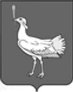 СОБРАНИЕ ПРЕДСТАВИТЕЛЕЙ                СЕЛЬСКОГО ПОСЕЛЕНИЯБОЛЬШАЯ ДЕРГУНОВКАМУНИЦИПАЛЬНОГО РАЙОНАБОЛЬШЕГЛУШИЦКИЙСАМАРСКОЙ ОБЛАСТИТРЕТЬЕГО СОЗЫВАРЕШЕНИЕ  №124от 22 января 2018г. О требовании прокурора Большеглушицкого района Самарской области №86-71-2018/112-2018 от  17.01.2018г. об изменении нормативного правового акта с целью исключения выявленного (ых) коррупциогенного (ых) фактора(ов).         Рассмотрев требование прокурора Большеглушицкого района Самарской области № 86-71-2018/112-2018 от  17.01.2018г. об изменении нормативного правового акта с целью исключения выявленного (ых) коррупциогенного (ых) фактора (ов), Собрание представителей сельского поселения Большая Дергуновка муниципального района Большеглушицкий Самарской областиРЕШИЛО:1. Требование прокурора Большеглушицкого района Самарской области № 86-71-2018/112-2018 от  17.01.2018г. об изменении нормативного правового акта с целью исключения выявленного (ых) коррупциогенного (ых) фактора (ов) - удовлетворить.2. Привести Решение собрания представителей сельского поселения Большая Дергуновка от 17.07.2017 г. №90 «Об утверждении положения о порядке назначения и проведения опроса граждан на территории сельского поселения Большая Дергуновка муниципального района Большеглушицкий Самарской области» (опубликованного в газете «Большедергуновские Вести» от 25.07.2017г. №17(115),) в соответствие с требованиями действующего законодательства.3. Направить настоящее решение прокурору Большеглушицкого района  Самарской области. 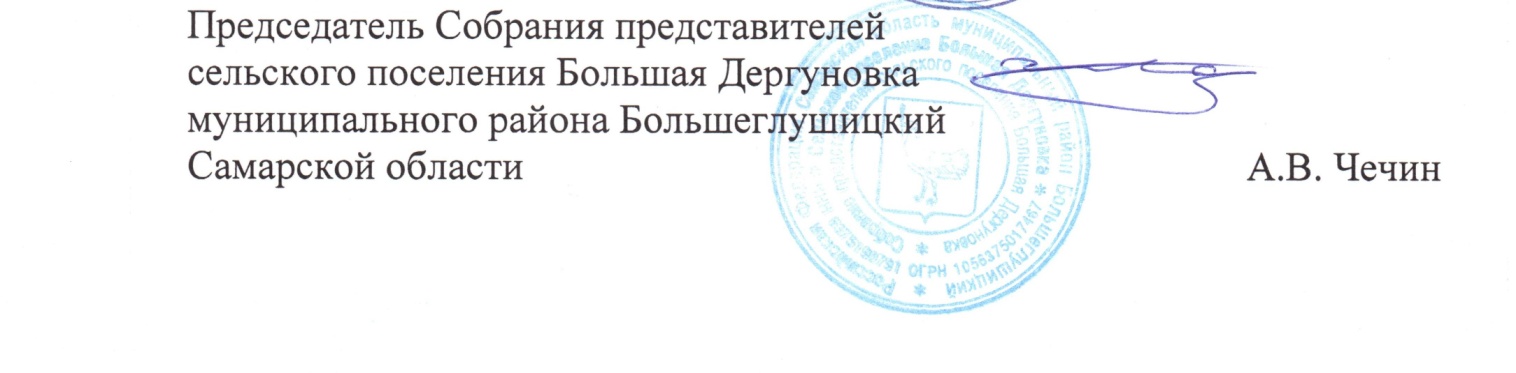 